Training Contract Application Form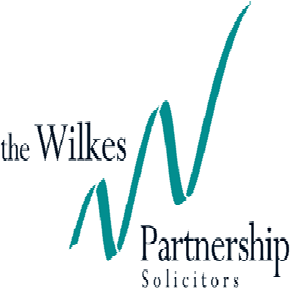 Please return your completed form to:Kate Hackett, The Wilkes Partnership LLP, 41 Church Street, Birmingham, B3 2RT Personal DetailsApplicationSecondary EducationHigher Education (Undergraduate Degree)Postgraduate DegreePostgraduate Law ExaminationsWork ExperienceReferencesAdditional Questions, please respond in no more than 500 words per sectionHobbies and Interests(Please include any positions of responsibility)DeclarationTitle:First Name(s):Surname:Home Address:Home Address:Postcode:Dates at address:Telephone:Term Address:Term Address:Postcode:Dates at address:Telephone:Emails Address:Do you need a work permit to work in the UK?Do you have any unspent criminal convictions?Do you require any special assistance/support for interview or employment within the firm, i.e. medical conditions or disabilities? If yes please give a brief description below of any adjustments you would require:Do you hold a current, clean UK driving licence?  Any dates, in the next 3 months that you are not available for interview:In which year are you looking to commence your training?Have you previously made an application to The Wilkes Partnership? If so, please give details:Dates from-toSchool/CollegeSubjectsLevel (GCSE/AS/A)Grade AchievedDatesUniversity/CollegeTitle of CourseOverall/Expected ResultSubjects studied with results/class obtainedSubjects studied with results/class obtainedYear 1:Year 2:Year 3:Year 4:Scholarships or other academic distinctions/prizes:DatesUniversity/CollegeTitle of CourseOverall ResultsTitle of Thesis:If you are not exempt from the GDL or equivalent, when and where do you expect to take it?When and where do you propose to take the Legal Practice Course?DatesName of EmployerDescription of job / work undertakenPersonal RefereeAcademic RefereeWhich areas of law interest you the most and why?How do you perceive the role of a solicitor?Why do you want to become a lawyer?What do you think you would contribute to the firm?Why have you chosen to apply to Wilkes?Why do you want to work in Birmingham?What skills do you consider a good lawyer needs and why?How did you hear about us?I confirm that the information contained in this application is, to the best of my knowledge, correct.I understand if any information is false or misleading, The Wilkes Partnership LLP may reject my application, withdraw any offer of a training contract or dismiss me, without notice.I give my consent to the storage and processing of any information contained or relating to this application in accordance with the Data Protection Act 1998 and subsequent legislation (GDPR).I confirm that the information contained in this application is, to the best of my knowledge, correct.I understand if any information is false or misleading, The Wilkes Partnership LLP may reject my application, withdraw any offer of a training contract or dismiss me, without notice.I give my consent to the storage and processing of any information contained or relating to this application in accordance with the Data Protection Act 1998 and subsequent legislation (GDPR).Signed:Date: